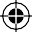 LÓGOI Revista de Filosofía Nº 17. Semestre enero-junio 2010Revistas recibidas en canjeApuntes Filosóficos. Revista Semestral. Escuela de Filosofía, Universidad Central de Venezuela, Caracas, n° 29, 2006, pp. 325Contenido: I. Artículos: Historia y Eticidad en la Antífona de Hegel, Alejandro Bárcenas. Objektive Allgemeinheit- Zur Objektivität der Erfahrung in Hegels Phänomenologie des Geistes, Ralf Beuthan. La revisione hegeliana Della Fenomenologia, Franco Chiereghin. Dalla dialettica Signore-Servo alla fine della storia: la lectura esistenziale della fenomenologia dello spirito, Gian Franco Frigo. Tres consideraciones sobre el sentido historcio de la Fenomenologia del espiritu de Hegel, Jose Rafael Herrera. La crítica de la visión moral del mundo, Ezra Heymann. Religione disuelta e sapere absoluto nella fenomenologia dello spirito, Francesca Menegoni. Variazioni hegeliane su um tema di Marcel Proust: una lettura della Einleitung alla fenomenologia dello spirito, Giulio Pagallo. La logica del Quarto in Hegel ovvero il spere absoluto come nodo della fenomenologia dello spirito tra sistema e metodo, Ugo Pagallo. Las formas de vida según Hegel, Terry Pinkard. Hegel en Jena: Liberación y espiritualidad en la filosofía, Robert Solomon. Hegel contra sus interpretes, Eduardo Vásquez. Freiheit un Weisheit Hegels Phänomenologie des Geistes als, sich vollbringender Skeptizismus, Klaus Vieweg.APUNTES FILOSÓFICOS. Revista Semestral. Escuela de Filosofía, Universidad Central de Venezuela, Caracas, n° 30, 2007, pp. 298Contenido: I. Artículos: Aisthêsis en ética a Nicómaco. La aprehensión de los fines, Javier Aoiz. La crisis moderna dell´unitàclassica del sapere: filosofía e medicina a confronto nella cultura universitaria tra Cinque e Seicento, Giulio Pagallo. Mónadas y cuerpos materiales, Alfredo D Vallota. El concepto de filosofía en Pascal, Francisco Zambrano. La filosofía de la educación de Dewey:¿Una Utopía?, Nancy Núñez. Criticar y entender: consideraciones en torno al debate entre Gadamer y Habermas, Alex Pienknagura. Colin Mcginn: ficción, carácter y estética moral, José Julián Martínez. Responsabilidad y tecnología según Hans Jonas, José Lezama. Teorías del poder: Democracia y totalitarismo. La ubicuidad de los conflictos, Miguel Albujas.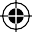 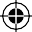 Apuntes Filosóficos. Revista Semestral. Escuela de Filosofía, Universidad Central de Venezuela, Caracas, n° 32, 2008, pp. 118Contenido: I. Artículos: La dialéctica como acuerdo: una aproximación al problema de la falsedad en el Cratilo de Platón, José Luis Ventura. Vico y Descartes, José Rafael Rodríguez. La interpretación como negociación conceptual, Lizette Nava de Müller. Julio Cabrera: Filosofía e Imagen en Movimiento, José Julián Martínez. Toward an entangled model?, Patricia Mindus.Apuntes Filosóficos. Revista Semestral. Escuela de Filosofía, Universidad Central de Venezuela, Caracas, n° 33, 2008, pp. 219Contenido: I. Artículos: Unidad, naturaleza y adquisición de la virtud en Platón, una lectura a través del Menón y el Protágoras, José Luis Ventura. Analogía trascendentales Los trascendentales a través de Tomas de Aquino y Hans Urs Von Baltasar, Rafael Luciani. El idealismo subjetivo del cogito: Entre la metafísica medieval y el fin de la metafísica, Héctor Ferreiro. De una controversia entre Galileo Galilei y Cesare Crenonini, por cuestiones de dinero, Giulio Pagallo. El método a priori y su relación con la experiencia: una lectura del método cartesiono desde la propuesta de Desmond Clarke, Miguel Vásquez. En torno a lasLógoi. Revista de Filosofía ISSN: 1316-693X167Revistas recibidas en canjedoctrinas acerca de las fuerzas de la materia en el siglo XVIII. Jhon Keill y su influencia sobre Kant, Gustavo Sarmiento. Pretensiones Éticas: Una revisión de Hegel y Habermas, Ana Cabello. Sujeto y predicado se dicen de varias maneras, Alessandro Moscarítolo.Dikaiosyne. Revista semestral de filosofía práctica. Grupo investigador Logos: Filosofía, Derecho y Sociedad. Centro de investigaciones jurídicas. Facultad de Ciencia Jurídicas y Políticas. Universidad de los Andes. Mérida-Venezuela, año X, nº 19, julio-diciembre 2007, pp. 208Contenido: I. Artículos: Ciudadanía y sociedad civil en las democracias contemporáneas, Marta De la Vega. El poder simbólico de los medios de comunicación, Ximena González Broquen. La rutinización de la indiferencia ética y el aplanamiento de los valores en la Argentina actual, Joaquin Meabe. Jürgen Habermas: entre la ética del discurso y la ética de la especie, Alejandro Moreno. Derechos humanos y proceso justo, José Antonio Ramos Pascua. El Felón o la trascendencia del alma, Alejandro Robledo Rodríguez. La enseñanza del Derecho en los paises de Derecho escrito, Mauricio Rodríguez Ferrara. De cómo los latinoamericanos percibimos la pena de muerte, Mauricio Rodríguez Ferrara. La doctrina platónica del alma en el “Timeo”, Andrés Suzzarini.Eidos. Revista de Filosofía de la Universidad del Norte, División de Humanidades yCiencias Sociales, Colombia, nº 10, julio 2009, pp. 267.Contenido: I. Artículos: De la crítica a la filosofía de la conciencia a la reivindicación de la conciencia moral, Carlos Gómez. Percepción, conciencia de imagen y consideración estética en la fenomenología huserrliana, Jesús Guillermo Ferrer Ortega. Sensibilización y moralidad en Kant, Alejandro Mumbrú Mora. Ontología y lenguaje en Deleuze: de lógica del sentido a mil Mesetas y Foucault, Policarp Hortolá. El nudo del mundo. Subjetividad y ontología de la primera persona, Pedro Enrique Pulido Blanco. Patxi Lanceros y el cansancio de una modernidad onto-tecnologizada, Fernando Vergara Henríquez.Entreciencias. Revista Científica Multidisciplinaria, Consejo de Desarrollo Científico Humanístico y Tecnológico, Universidad Nacional Experimental Simón Rodríguez, año 2, volumen 1, junio 2009, pp.158Contenido: I. Artículos: Evaluación de la productividad y calidad de huevos (desde la semana 28 hasta la 44) de dos hibirods de gallinas ponedoras nacionales (Robinsoniana y Cataurito Azabache) de la UNESR, Maldonado: H, Homen, M: Palma, L: Ojeda, P. Biorrecuperación de los suelos contaminados con petróleo: evaluación del método de bioaumento y formulación de policultivos bacteria-fúngicos, Piñero, J: Escalante, D. Una comparación de los métodos parasitológicos, observación directa al microscopio y concentración por microhematocrito, con el método inmunológico ELISA indirecto y molecular reaccion en cadena de la polimerasa, para la detección de Tripanosoma evansi en una infección experimental en conejos, Gomez, E: Ramirez, J: Eleizalde, M: Mendoza, M. La logica de las politicas oublicas en el contexto actual: la creación del poder popular, Manzano, X: Tovar, V: Castro, R: Gamboa, J. Obtención de permisos legales y oficiales de comunidades campesinas y nativas bajo la figura del consentimiento fundamentado previo, Rondón, L: Rojas, S. Construcción de competencias profesionales en participantes de educación integral a través del acompañamiento cognitivo. Una experiencia pedagógica, Andara, M: Álvarez, A. Destilación del conocimiento para el aprendizaje organizacional; una aproximación teórico practica, Andrés Aular López.Episteme NS. Revista del Instituto de Filosofía, Universidad Central de Venezuela, Facultad de Humanidades y Educación, volumen 2, nº 27, julio-diciembre 2007, pp.210168	Lógoi. Revista de FilosofíaISSN: 1316-693XRevistas recibidas en canjeContenido: I. Artículos: A propósito de la guerra: una reflexión a partir de las ideas de Hannah Arendt, Comesaña,G: Reyes, K. Arendt y Nietzsche: memoria y ruptura de la tradición, Claudia Galindo. La tarea de restaurara el mundo mediante la acción y el amor, Dora Elvira García. Validez y facticidad del juicio político: una perspectiva sui generis, Carlos Kohn. Ciudadanía y espacio público. Una recuperación del republicanismo arendtiano, María Teresa Muñoz Sánchez. Hannah Arendt: La lógica del pensamiento ideológico o la radicalidad del mal, Sandra Pinardi.Episteme NS. Revista del Instituto de Filosofía, Universidad Central de Venezuela,Facultad de Humanidades y Educación, volumen 1, nº 28, enero-junio 2008.Contenido: I. Artículos: ¿Una superación estética del deber? La crítica de Shiller a Kant, María del Rosario Acosta López. Una vez más: ¿qué (no) es ilustración?, Lisímaco Parra.¿Falta una fórmula del imperativo categórico?, Carlos Pereda. La autonomía como principio general del imperativo categórico, Valerio Rohden. La actualidad del pensamiento político de Kant, Ricardo Terra.Episteme NS. Revista del instituto de filosofía, Universidad Central de Venezuela, Facultad de Humanidades y Educación, volumen 2, nº 28, julio-diciembre 2008, pp.201Contenido: I. Artículos: Contextualismo y semanticismo. Debate abierto en la filosofía del lenguaje contemporánea, Camós, F: Frápolli, M. La interacción entre los aspectos normativos y descriptivos en el estudio del razonamiento. El caso de la tarea de selección de Wason, Antoni Gomila Benejam. El dilema del realismo experimental, Valeriano Iranzo. La pregunta por la verdad de los enunciados morales u la búsquela de una fundamentación realista de la moral, Olga Ramírez Calle. La pragmática del sintagma y las descripciones definidas incompletas, Romero, E: Soria, B.Isegoría. Revista de filosofía moral y política. Instituto de filosofía. Consejo superior de investigaciones científicas, Madrid, nº 36, enero-junio 2007, pp. 374.Contenido: Vindicación del humanismo e historia de las ideas morales. I. Artículos: Vindicación del humanismo (XV Conferencias Aranguren), Amelia Valcárcel. Por una filosofía crítica de la historia, Johannes Rohbeck. El problema de Smith y la relación entre moral y economía, Atilano, J: López, P: Sánchez, J. Hobbes y la teoría del Estado moderno. La lectura de Bobbio, Ermanno Vitale. Derecho y orden Social. Los presupuestos teóricos de la teoría jurídica de Carl Schmitt, Enrique Serrano. Preferencias adapatativas: un desafío para el diseño de las políticas sociales, Gustavo Pereira. Una reivindicación de la conciencia (De la crítica a la filosofía de la conciencia a la reivindicación de la conciencia moral), Carlos Gómez. El poder y el Papa. Aproximación a la filosofía política de Marsilio de Papua, Bernardo Bayona. Ulises atado al mástil (El monarca spinoziano), Jesús Ezquerra Gómez. Razón y pasión en Hume (sobre la miseria de la Razón demostrativa), Yolanda Ruano de la Fuente. La pretendida actual del debate entre L. Staruss y A. Kojéve sobre las tiranías, Joseph Montserrat Molas. Teorías de la justicia igualitaria y derechos culturales diferenciados, Daniel Loewe. El exilio con Eduardo Nicol, Antolín Sánchez Cuervo. Ciencia prohibida…ciencia buscada, Victor Gómez Pin.ITER Humanitas. Revista de teología, Instituto de teología para religiosos, Universidad Católica Andrés Bello, nº45-46, enero-agosto 2008, pp.307Contenido: I. Ponencias: La Biblia que componen las citas bíblica explicitas e implícitas presentes en los Documentos Conciliares, Juan Pablo Perón. La Biblia en el Concilio PlenarioLógoi. Revista de Filosofía ISSN: 1316-693X169Revistas recibidas en canjeVenezolano, Jean Pierre Wyssenbac. El Jesús de los Evangelios: Se consumió como hijo y hermano, Rafael Luciani. Funciones que se atribuyen a Jesucristo en el CPV, Pedro Trigo. Eclesiología del Concilio Plenario de Venezuela, Ovidio Pérez Morales. El Proyecto pastoral del Concilio ¿una lámpara bajo el celemín?, Raúl Biord Castillo. Notas sobres la antropología teológica presente en los documentos del Concilio Plenario Venezolano, Helizandro Terán. La mujer en la restauración de la Iglesia venezolana, Tomás Straka. Contexto histórico de la Iglesia católica en Venezuela a fines del siglo XIX e inicio del siglo XX, Agustín Moreno Molina. Una religiosa de la única congregación venezolana dedicada exclusivamente a la catequesis: La hermana Socorro de Lourdes, Carlos Izzo.ITER Humanitas. Revista de filosofía y humanidades, Instituto de teología para religiosos, Universidad Católica Andrés Bello, nº9, enero-junio 2008, pp.185Contenido: I. Artículos: Utopía política, entre la esperanza y la opresión, Luis Ugalde. Cincuenta años de democracia. Balance, Pedro Trigo. Valoración del sistema participativo en Venezuela, Arturo Peraza. Psicología estética , Yolanda Cañoto Rodríguez. Almorávides y Almohades en la Península Ibérica, Julio López Saco.Limite. Revista de filosofía y psicología. Facultad de Ciencias Sociales y Jurídicas, Universidad de Tarapacá, Chile, vol, 2, nº 15, 2007, pp. 131Contenido: I. Artículos: El espacio nacional y los New Media, Alberto J.L. Carrillo C., el mismo y el otro. La evolución asimétrica de algunos lexemas propios de las lenguas semíticas e indoeuropeas y su incidencia en la relevancia bíblica y coránica, Carlos A. Segovia. Violencia escolar: la mirada de los docentes, Eugenio Saavedra G., Marco Villalta P., María Teresa Muñoz Q. Algunos observaciones sobre la atribución de la responsabilidad (moral) de nuestras acciones, Juan José Colomin A, Vicente Raga Rosaleny. La resolución de anáforas en niños: incidencia de la causalidad implícita de los verbos, Ana María Borzone, María Luisa Silva. Leornardo Polo: dimensiones inobjetivas del saber (primera parte), Juan A. García González.Estudios de Filosofía. Revista editada por el Instituto de Filosofía, Univesidad deAntioquia, Medellín-Colombia, nº 40, Diciembre 2009, pp. 311Contenido: I. Artículos: Acerca de la primacía del X2PIZTÓN en la sustancia aristotélica. El comentario de Alejandro de Afrodisia a Metafísica V,8, 1017b 23-26, Giampaolo Abbate. Alejandro de Afrodisia intérprete del De Anima de Aristóteles, Paolo Accattino. Alejandro de Afrodisia como intérprete de la noética aristotelica, Marcelo D. Boeri. El aristotelismo de Alejandro de Afrodisia en la cultura del comentario, Barbara Botter. Alejandro y Aristóteles en torno a la causalidad motriz del alma, Jorge Mittelman. La causa de la acción humana según Alejandro de Afrodisia, Mantissa 23 y De Fato 15, Carlo Natali. La recepción de la teoría aristotélica del azar en el De Fato de Alejandro de Afrodisia, Alberto Ross Hernández. La causalidad del motor inmóvil según Pseudos Alejandro, Rita Salis. Alejandro de Afrodisia y el problema de la instrumentalizad de la lógica. Notas sobre in A. Pr. 2, 22-33, Ricardo Salles. Alma impulso y movimiento según Alejandro de Afrodisia, Alejandro G. Vigo. Las Quaestiones III 2y 3 de Alejandro de Afrodisia y el problema de la alteración sensitiva, Marco Zingano.Heterotopia. Revista cuatrimestral del centro de investigaciones populares, Tejiendo el pensamiento desde el otro lugar, Caracas, año XII, nº 34/ 35/ 36, enero-diciembre 2007, pp. 320170	Lógoi. Revista de FilosofíaISSN: 1316-693XRevistas recibidas en canjeContenido: I. Artículos: ¿Sumisión política versus liberación Popular?, Alejandro Moreno. Familia y valores, Alejandro Moreno. La moral de los feroces, Tomás Straka. Transdiciplinariedad, pertinencia social e investigación, Miguel Martínez Mígueles. Interludio: Hermenéutica, fiesta y simbolismo, Andrés Ortiz. Subterfugios, Andrés Ortiz. El grupo de investigación y su papel en la investigación alternativa, William Rodríguez Campos. Violencia social como expresión de la quiebra de un modelo de convivencia, Francisco Rodríguez. La voz de lo sentido, Hernández M.E: Hernández, M. Venezuela o la familia sin pareja, Cortes, L: Aragón, J. Las ideas políticas de los pensadores positivistas venezolanos, Rolando Núñez. La familia popular Venezolana, Mirla Pérez. Capitalismo y socialismo como acción y reacción, Antonio Francés. Demoler la República, Mensaje histórico No.20, Germán Carrera Damas. La reducción civilizadora socialista de las tribus indígenas, Mensaje histórico 21, Germán Carrera Damas. Lo que nadie puede dar ni quitar, Mensaje histórico 22, Germán Carrera Damas. Mis razones para decir no, Mensaje histórico extraordinario, Germán Carrera Damas. Una experiencia de tratamiento, José Luis Vethencourt. Consideraciones dinámicas, José Luis Vethencourt.Revista Ciencias de la Educación. Revista semestral. Facultad de Ciencias de la Educación, Universidad de Carabobo, Valencia, vol 19, nº 34, julio-diciembre 2009, pp. 281Contenido: I. Investigaciones: Relaciones comunicativa ene el currículo y el docente de educación superior, Morella Acosta, Ana Areba. Tutorial web para el contenido <<campo eléctrico>> de un curso de física, Lusyur Maldonado, Francis Pineda, Rónald Rivas Suárez. Evolución del trabajo académico. El caso de la universidad de Carabobo, Marisela Giraldo de López. El dossier como tipo de texto, Natalia Chourio. Las TIC medios didácticos en educación superior, Ada Dugarte de Villegas, Luís Guanipa. Inteligencia emocional y competencias del docente universitario, Rietveldt Francis, Fernández Otilia, Luquez Petra. II. Artículos: Consecuencias de la historia de las ciencias, Jesús Puerta. La evaluación de los aprendizajes en ambientes virtuales, Rosa Taberneiro Pardo. El informe científico: consideraciones generales para su elaboración y publicación, Julio González Bello. El proyecto educativo nacional venezolano: un análisis de discurso teórico desde la perspectiva hebermasiana, Yhajaira Rodríguez Noriega, Ana María Rigual Ochoa. Una aproximación de la innovación educativa desde la formación tecnológica del profesor, Norlberto Goncales, José Alonso. III Ensayo: Morín. Antrolpología, José Antonio Díaz.Revista Ciencias de la Educación. Revista semestral. Facultad de Ciencias de laEducación, Universidad de Carabobo, Valencia, vol 19, nº 33, enero-junio 2009,pp. 281Contenido: I. Investigaciones: Abordaje en el desempeño gerencial de los docentes del modelo “educación como continuo humano” en la mención educación para el trabajo sub. área comercial de la facultad de ciencias de educación de la Universidad de Carabobo, María Luisa Trestini, José Fernández. Competencias esenciales en los modelos del sexto año de medicina, Lino Rada Alfonso. La papiroflexia como herramienta útil para el aprendizaje en niños: a propósito de una experiencia, Iraima Acuña, Iraima Pérez Acuña. La investigación en la facultad de ciencias de la educación desde la perspectiva estudiantil en dos momentos históricos – sociales, Teresa Mejías. II. Artículos: visión panorámica del proceso histórico de la educación, Edilberto Guevara, Jessy Divo de Romero. Lo multiperspectivo del objetivo: infinitivo para la acción, Maribel Guillen. El cognitivismo y una educación matemática para la inclusión, José Marvez. La producción del conocimiento y el pensamiento complejo, Rafael Torrealba. Producción científica del investigador, Amada Mogollón. El ocaso de la objetividad en la investigación científica, Radamés Guzmán. III. Ensayo: investigación, subjetividad yLógoi. Revista de Filosofía ISSN: 1316-693X171Revistas recibidas en canjetransdisciplina científica, Enrique Pérez Luna, Norys Alfonso. Validez y confiabilidad de los instrumentos para la recolección de datos, Yadira Corral. Alternativa y Autonomía en el contexto universitario, Miguel Patacón.Revista Ciencias de la Educación. Revista semestral. Facultad de Ciencias de laEducación, Universidad de Carabobo, Valencia, vol, 1, nº32, julio-diciembre 2008,pp. 258Contenido: I. Investigaciones: los docentes y la educación sexual en la adolescencia, Esther Caricote. Relación entre la comprensión en la educación superior, Morella Acosta, Ana Areba. Inserción de los estudiantes de los programas de postgrado en educación en los procesos de labor social de la Universidad de Carabobo, Olvett Campos. II. Artículos: Desvelando el régimen de producción de verdad en el discurso del mercado, Arelis Vivas. Normas de interacción para evaluar interfaz de software educativo, una aproximación interpretativa desde las perspectivas piagetianas, pedagógica, literaria y expresión escrita, Elsy Medina. Divergencia y convergencias en la teoría fundamentada (método comparativo continuo), Nereida Hernández, Manuela Sánchez. La evaluación constructivista contribuye a marcar la dirección en el proceso educativo, Iris Camacho de Arao. Cognición y aprendizaje, Aida Rebecca Rojas. Formación en orientación en América latina: realidades y desafíos, Omaira Lessire, Julio González. La lengua: una perspectiva social, Heddy Hidalgo. Curriculm: ¿un ciclo recurrente?, Haydee Páez, Evelyn Arreaza, Willdea Vizcaya. III. Ponencia: la inter y la transdisciplinariedad en la transversalización de la orientación. Una nueva racionalidad integrativa y comunicativa desde la concepción de la educación como humano del sistema educativo venezolano, Marilin Durant. IV. Ensayo: el personaje inacabado (un acercamiento a la concepción del héroe en Miajil Bajtin), Marelis Loreto Amoretti. Roberto arlt: uno de los olvidos, Orlando José Chirinos. Multiculturalidad, valores sociales y orientación: aportes para la reflexión, Luis Rojas Hidalgo.Philosophica. Revista del Instituto de Filosofía de la Universidad Católica deValparaíso, Chile, vol 24-25, año 2001-2002, pp. 460Contenido: I. Artículos: Filosofía narrativa y racionalidad práctica. Un estudio sobre Alasdair Macintyre, Juan Carlos Pablo Ballesteros. La simpatía como causa de los juicios morales en Adam Smith, María Elton. Sastre, Heidegger y la disolución de la filosofía de la subjetividad, Jesús Adrián Escudero. “Conciencia absoluta” y acción en Jaspers, Cristóbal Holzapfel. Una nota acerca de Ernst Cassirer, Godofredo Iommi Amunátegui. Santo Tomás de Equino y el Islam en la suma contra los gentiles, Dietrich Lorenz Daiber. La “polis” iartificio o naturaleza?, María L. Lukac de Stier. Incidencia de la biotecnología en la vida social, María Celestina Donadío Maggi de Gandolfi. La concepción hegeliana del derecho positivo, Esteban Mizrahi. Internalismo o mentalismos vs externalismos o antimentalismo. La posición de John Searle, Patricia Moya Cañas. El desafío de Jacobi, Hugo Ochoa. ¿Creación eterna o temporal?, Juan Carlos Ossandón Valdés. Misterio de presencia: experiencia metafísica y experiencia mística. Lavelle y S. Juan de la Cruz, Laura Palma Villarreal. Ars intelligendi sive ars poetica fragmentaria hermenéutico-crítica del romanticismo temprano o Frührmantik, Gonzalo Portales. Una aproximación a la lógica, metafísica y ética de Leibniz, Mauricio Schiavetti Rosas. Intencionalidad y lenguaje, Mirko Skarica. L problema del determinismo en la reflexión de Kart Popper, Marcel André Theza Manríquez. Verdad práctica y virtudes intelectuales según Aristóteles, Alejandro Vigo. Fenomenología de la empatía, Roberto J: Walton. Sobre el sentimiento, Hernán Gomosa.172	Lógoi. Revista de FilosofíaISSN: 1316-693XRevistas recibidas en canjeRevista de Filosofía. Centro de Estudio Filosóficos “Adolfo García Diaz”. Facultad de Humanidades y Educación. Universidad del Zulia, volumen 2, nº 56, mayo-agosto 2007, pp. 178Contenido: I. Estudios: Hacia un principio del complementariedad en lingüística, Jose María Gil. La emergencia del significado en sistemas semióticos, Queiroz, J: El-Hani, C. Wittgenstein y la autonomía de la voluntad: la presencia del pragmatismo, Quintanilla, Pablo. II. Ensayos:¿Cómo leer a Wittgenstein? El lugar de los “textos transitorios”, Sabine Knabenschuh de Porta.Revista de Filosofía. Centro de Estudio Filosóficos “Adolfo García Díaz”. Facultad de Humanidades y Educación. Universidad del Zulia, volumen 1, nº 61, enero-abril 2009, pp.127Contenido: I. Estudios: Identidad y poder en las sociedades de control, Antonio Tudela Sancho. II. Artículos: Las ideas positivistas y evolucionistas en la obra de Laureano Vallenilla Lanz, Mendez, J: Morán, L. Variaciones sobre el mal en san Agustín, Manfred Svensson. III. Ensayos: Notas para una ética de la estética, María Noel Lapoujade. Multiculturalidad y multiculturalismo. Relatividad cultural y relativismo, Jesús Avelino De la Pienda.Revista de Filosofía. Centro de Estudio Filosóficos “Adolfo García Díaz”. Facultad de Humanidades y Educación. Universidad del Zulia, volumen 2, nº 62, mayo-agosto 2009, pp.166Contenido: I. Estudios: Heidegger y la reforma protestante, Arsenio Ginzo Fernández. Critica a los reduccionismos epistemológicos en las ciencias sociales, Pablo Guadarrama González.II. Artículos: Walter Benjamin y Carl Schmitt. Palabras cruzadas de un diálogo mudo en un tiempo agitado, Juan Lucca. El pensar radical de Vaz Ferreira y el discernimiento de los problemas sociales, Yamandú Acosta. III. Ensayos: América Latina: securitización de la política y guerra contra la ciudadanía y los movimientos populares, Robinson Salazar Pérez.Límite. Revista de Filosofía y Psicología. Departamento de Filosofía y Psicología, Facultad de Ciencias Sociales y Jurídicas, Universidad de Tarapacá, Chile, volumen 3, n° 17, 2008, pp. 129Contenido: I. Artículos: Davidson y la critica al empirismo, Jesús Coll Mármol. El desafío de la paz como que hacer humano: retos (antropológicos, sociales, políticos) de culturas y pueblos. Derechos humanos, cultura(s) de paz (segunda parte), Ester Massó Guijarro. La epistemología contemporánea: entre filosofía y psicología, Sergi Rosell Traver. Psicoterapia grupal en adictos, Juan Carlos Romero Romero. La antropología criminal de Lombroso como puente entre el reduccionismo biológico y el derecho penal (primera parte), Da Re, V: Maceri, S.Límite. Revista de Filosofía y Psicología. Departamento de Filosofía y Psicología, Facultad de Ciencias Sociales y Jurídicas, Universidad de Tarapacá, Chile, volumen 3, n° 18, 2008, pp. 159Contenido: I. Artículos: Capas, o el modo de atravesar experiencias-Walter Benjamin-, Rut Pellerano. Descartes y el fundamento místico de la razón (introducción al problema de Dios en las meditaciones metafísicas), Rodrigo Karma Bolton. Sastre en Lahbabi. Presencia de un filósofo francés en el pensamiento marroquí actual, Mohamed Bilal Achmal. Tensiones dialécticas en el pragmatismo humanista de William James, Paula Rossi. La antropologíaLógoi. Revista de Filosofía ISSN: 1316-693X173Revistas recibidas en canjecriminal de Lombroso como puente entre el reduccionismo biológico y el derecho penal (segunda parte), Da Re, V: Marceri, S. Implementación y evaluación de u modelo de intervención grupal para personas con consumo problemático de drogas de la comunidad terapéutica Padre Alberto Hurtado de Arica, Romero, J: Peralta, A: Cousins, R: Santibáñez,A. Sujeto, simbólico, interpelación, Mariflor Aguilar.Límite. Revista de Filosofía y Psicología. Departamento de Filosofía y Psicología, Facultad de Ciencias Sociales y Jurídicas, Universidad de Tarapacá, Chile, volumen 4, nº 19, 2009, pp. 163Contenido: I. Artículos: Viajeros e historiadores griegos: investigadores de la esencia del hombre y la cultura, Jorge Ordóñez. La topología de las formaciones históricas, Francisco Guzmán Marín. Panorama histórico de la filosofía política latinoamericana, María Lukac. La existencia del contenido no-conceptual y la psicología popular, Tamara Ojeda Arceo. La evaluación del aprendizaje en la educación secundaria: análisis de un proceso de cambio, Pérez, M: Carretero, M. La construcción de la diferencia sexual, Juan Cornejo Espejo.Límite. Revista de Filosofía y Psicología. Departamento de Filosofía y Psicología, Facultad de Ciencias Sociales y Jurídicas, Universidad de Tarapacá, Chile, volumen 4, nº 20, 2009, pp. 191Contenido: I. Artículos: Chthónos y Dike: La vertebración fichteana en torno a la libertad trascendental kantiana, Ana Carrasco Conde. Realidad(es): Mimesis y construcción. Una lectura del impresionismo y las vanguardias históricas como precedentes deconstructivismo, René Araya Alarcón. La teoría de la decisión de David Lewis y la Paradoja de Newcomb, Esteban Céspedes. La política de un arte depende de su medio. Hollywood digital y la poética cinematográfica, Carrillo, A: Zinder, M. Experiencias extracorpóreas en relación a la propensión a alucinar, esquizotipia y disociación en estudiantes argentinos y peruanos, Parra, A: Espinoza, L. Identidad de género en transformistas: un estudio cualitativo- exploratorio, Álvarez, N: Pérez, C. Consentimiento informado e intervención fonoaudiológica. Del consentimiento al compromiso, Higuera Miguel.Opción. Revista de Antropología, Ciencias de la Comunicación y de la Información, Filosofía, Lingüística y Semiótica, Problemas del Desarrollo, la Ciencia y la Tecnología. Universidad del Zulia, Facultad Experimental de Ciencia, Departamento de Ciencias Humanas, año 25, nº 60, diciembre 2009, pp. 139Contenido: I. Artículos: Evaluación lingüística de la producción oral trastornos mentales, Bruzual, R: Buitrago, M. Análisis semiótico e “El corazón delator” de Edgar Allan Poe, Ada Rodríguez. La teoría fundamentadas en el estudio empírico de las representaciones sociales: un caso sobre el rol orientador del docente, Campo, R: Labarca, C. Sistema nacional de ciencia, tecnología e innovación en Venezuela, Élita Ricón. Construcción de textos académicos: uso de la reseña en los antecedentes de anteproyectos de investigación, Durán M: Rodríguez,A. Variables extralingüísticas en la segmentación anómala por niños de Maracaibo, Eglée González. Innovaciones de la municipalización de la educación universitaria en la gerencia educativa venezolana, Parra, J: Peña, R.Opción. Revista de Antropología, Ciencias de la Comunicación y de la Información, Filosofía, Lingüística y Semiótica, Problemas del Desarrollo, la Ciencia y la Tecnología. Universidad del Zulia, Facultad Experimental de Ciencia, Departamento de Ciencias Humanas, año 25, nº 58, abril 2009, pp. 180174	Lógoi. Revista de FilosofíaISSN: 1316-693XRevistas recibidas en canjeContenido: I. Artículos: Boceto para un estudio de los nexos entre metáfora, discurso y teoría, Edgar Adrián López. Semiótica presuposicional y teoría reticular, Miguel Ariza. Análisis audio-perceptivo y acústico de la prosodia de las cláusulas en español venezolano, Mora, E: Martínez, H: Domínguez, C. Valores de la gerencia como pilares fundamentales para una interacción fructífera entre la universidad y el sector productivo: un estudio de caso, Soto, A: Valente, M: Stagg, M. Ceuta: espacio e identidades en un pueblo de agua, Prado, R: Leal, M: Fernández, Z. Uso y difusión de las TIC en la Facultad de Ingeniería de la Universidad del Zulia, Bermúdez, J: González, K: Gutiérrez, M. El enfrentamiento Iglesia-Gobierno venezolano en torno al Proyecto Reforma Constitucional en el digitales: un acercamiento desde el análisis del discurso, Prieto, C: Molero, L. Delincuencia y organización comunitaria en el discurso de tres lideres del barrio Villa Venecia, Maracaibo, Raima Rujano.Opción. Revista de Antropología, Ciencias de la Comunicación y de la Información, Filosofía, Lingüística y Semiótica, Problemas del Desarrollo, la Ciencia y la Tecnología. Universidad del Zulia, Facultad Experimental de Ciencia, Departamento de Ciencias Humanas, año 25, nº 58, agosto 2009, pp. 151Contenido: I. Artículos: Evolución del campo ocupacional y académico del periodista latinoamericano: lógicas de mercadeo y esquemas de formación, Claudia Mellado Ruiz. Las construcciones causativas en karíña, José Beria. Imaginarios posibles en la arquitectura: neobarroco como estrategia proyectual, García, E: Camacho, M. Clasificación de neologismos usados en el lenguaje académico por docentes universitarios venezolanos, Arrieta, B: Meza, R: Batista, J. Hibridación cultural en la gestión pública local de la Alcaldía del Municipio Rosario de Perijá a partir de los postulados de nueva gerencia pública, Fuenmayor, R: Clemenza, C: Altuve, E: Araujo, R. Los sistemas de aprendizaje y la función ritual. Una mirada antropológica de las prácticas educativas: esbozos críticos, Rafael Balza. Oclusivas, Fricativas y aproximantes en el español: hacia una explicación de la marcadez y estado actual de las obstruyentes sonoras, Godsumo Chela Flores. El pensamiento socialista latinoamericano y el desarrollo organizacional: hacia la construcción de alternativas válidas para nuestra región, Petit, E: Peña, J.Utopía y Praxis Latinoamericana. Revista Internacional de Filosofía Iberoamericana y Teoría Social, Facultad de Ciencias Económicas y Sociales, Universidad del Zulia, año 13, nº 43, octubre-diciembre 2008, pp.167Contenido: I. Estudios: Petrus Ramus y el ocaso de la retórica cívica, Laura Adrian Lara.II. Artículos: Metonimias de Estado soberano, Björn Hammar. Marco Fabio Quintiliano y la retórica democrática, Víctor Alonso Rocafort. Pensamiento retórico y masculinidades: de la dicotomía al continuum, Fernando Fernández. III. Ensayos: Sobre la tolerancia en la sociedad vigilante, Javier Roiz.Yachay. Revista de cultura, filosofía y teología, Instituto Superior de Estudios Teológicos, universidad Católica Boliviana San Pablo, Cochabamba, año 26, nº49, primer semestre 2009, pp. 128Contenido: I. Artículos: Ulises otra vuelta, Juan Araos Úzqueda. Cuando la única opción de vida se llamó Bolivia, Jessica Pauker. Teresa de Cartagena: mujer, sorda, conversa. Letras femeninas en el siglo XV, Cesar Maldonado. Tres textos en torno a la muerte del Arzobispo San Alberto, Armando Sejas. Tradición e identidad en la fiesta de San Andrés, Alber Quispe. La anti comunidad o la “sociedad del espectáculo”, Richard Trewhella.Lógoi. Revista de Filosofía ISSN: 1316-693X175Revistas recibidas en canjeYachay. Revista de cultura, filosofía y teología, Instituto Superior de Estudios Teológicos, universidad Católica Boliviana San Pablo, Cochabamba, año 25, nº48, segundo semestre 2008, pp. 155.Contenido: I. Artículos: El año paulino, Arturo Moscoso Pacheco. El pasado de Pablo: orígenes y vida farisaica. Análisis exegético de Flp 3, 5-7, José María Jané. Pablo, de perseguidor a seguidor de Cristo. Introducción al Apóstol Pablo, Benedicyo Huanta. Pablo y las religiones de su tiempo, Alissandri Murillo Terán. San Pablo y la mujer, Miguel Manzanera. Hazme justicia, Lucas 18,3; Justificación por la fe, Romanos 1, 17. Una lectura del aporte sobre la justicia de Pablo de Tarse, Gustavo Lozada. “Cuando venga lo perfecto, desaparecerá lo parcial”. La vivencia del amor en 1 Co 13, 1-13, Bernardeth Caero Bustillos.Yachay. Revista de cultura, filosofía y teología, Instituto Superior de Estudios Teológicos, universidad Católica Boliviana San Pablo, Cochabamba, año 25, nº 47, primer semestre 2008, pp. 146.Contenido: I. Artículos: Letrados mínimos/¿ Intelectuales máximos?, Cesar Maldonado. El planteamiento del problema antológico en Heidegger, Rubén Carrasco de la Vega. Globalización y Universidad, Ramiro Salazar Antequera. Protagoras 320 c-323c: Condición humana, virtud política, democracia, Juan Araos Úzqueda. Fragmentos de diario, Wilson Quispe Vargas. Prácticas y creencias religiosas en la fiesta colonial de San Andrés, Alber Quispe Escobar. Reseña de Jan Górski, Nowy paradygmat misji. Teologia misji swietle posynodalnych adhortacji kontynentalnych Jana Pawla II, Dariusz Robert Mazurek.176	Lógoi. Revista de FilosofíaISSN: 1316-693X